MajaleeneMajaleene.333301@2freemail.com 	OBJECTIVE:- 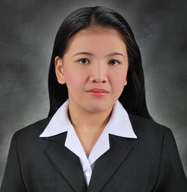 To obtain a position in a Health Care Facility where I can best utilize my skills and knowledge as a Registered Nurse and contribute to the progress of the institution while gaining advancement and opportunities that will further enhance my interpersonal skills and potentials. __________________________		_____________________________PERSONAL INFORMATION 		EDUCATIONAL BACKGROUND		Gender		Female				Tertiary		Luna Goco Colleges, INC.Birthday	June 24, 1989			2008-2009	Bachelor of Science in Nursing Birth Place	Calapan City, Oriental		Mindoro, Philippines		Secondary	Holy Infant AcademyReligion		Christian			2004-2005Civil Status	SingleCitizenship	Filipino				Primary		Bulusan Elementary School						2000-2001_____________________________________________________________________________PROFESSIONAL EXPERIENCE									Emirates Home Care L.L.C		-Performed competent nursing care to those who are chronically Abu Dhabi City					ill, disabled and with cognitive impairments.(November 2014 – November 21, 2016)	-Assist the patient in ADLs. Medication administration.					-Assess, monitor and supervise the patient’s health conditions.					- Taking care of patients with PEG tube, tracheostomy tube, oxygen                                                                              dependent and hooked to air compressor---able to set up air                                                                              compressor.Medical Mission  Group Hospital  	Emergency Room Nurse/OPD Nurse/Minor Operating Room Nurse & Health Services Cooperative 	- Utilized nursing process to provide optimal patient care 	of Oriental Mindoro   			- Provided critical thinking in triaging and managing intensiveCalapan City, Oriental  Mindoro        		conditions of patientsPhilippines 			- Acted as a credible leader in performing ER tasks to ensure (June 2011 –October 2014)			efficient and effective operations at the ER unit			-Performed various medical assignments as required like				assisting in minor surgical procedures and managing				outpatient cases			-Promoted health teaching			-Assisted intubation, performed ECG and cardiac monitor placement			-Collaborated with other medical professionals to ensure				effective patient care delivery			-Continue looked for opportunities for professional growth				and development   			-Perform BLS as needed			   Medical Surgical Ward			- Performed competent nursing strategies in daily patient 	    				      care monitoring and health teaching				-Monitor patient’s vital signs according to their needs		                                 -Modifies patient treatment plans as indicated by				       patients' responses and conditions as per the                                                                                                           physician’s orderOriental Mindoro Provincial Hospital  		Volunteer/Trainee NurseCalapan City, Oriental Mindoro			- performed nursing tasks with supervisionPhilippines				- assess and document the condition of the patient(May 2010 – August 2010)				____________________________________________________________________________________PROFESSIONAL CERTIFICATIONS								             Health Authority of Abu Dhabi 			HAAD-Registered Nurse             Abu Dhabi, United Arab Emirates			License No:               Professional Regulation Commission 		Registered Nurse              Republic of the Philippines				             American Heart Association			Basic Life Support for Heathcare Providers   	             Abu Dhabi, United Arab Emirates____________________________________________________________________________________________SEMINARS/TRAININGS										       Infection Control Worshop			              Certification of Attendance       Abu Dhabi International Quality Consultancy (ADIQC),               Accreditation ID No:       Abu Dhabi City, United Arab of Emirates    	8 CME hours	         5th International Conference on			Certification of Attendance                  Vitamin D Deficiency and 			     Accreditation ID No:                   Human Health					     7 CME hours           Jumeirah Etihad Towers,             Abu Dhabi, United Arab of Emirates             March 24, 2016             Medicine Update Conference on			Certificate of Attendance                     Men’s Health					      Accreditation ID No:              Jumeirah Etihad Towers,				      7 CME hours             Abu Dhabi, United Arab of Emirates             April 14, 2016           Benign Prostatic Hyperplasia II			Certificate of Attendance           Al Raha Hospital					     Accreditation ID No:            Abu Dhabi, United Arab of Emirates			     1 CME hour            May 25, 2015____________________________________________________________________________________________  CHARACTER REFERENCES									          Available upon request._______________________________________________________________________________________________________I certify that the information given above are true and correct to the best of my knowledge and belief.-------------------------------------------------------------------------------------------------------------------------------------------------------------------------------------------------------------